MSc Defence - Approval of Examination CommitteeStudent Name:		___________________________      Exam Date:  ________________Thesis Title:  _____________________________________________	_______________________________________________________________________________________________________________________________________________________Examination Committee members:Supervisor(s):	Supervisory Committee member:   	Supervisory Committee member:	Supervisory Committee member:	Non-departmental Committee member:	Comments:Approved by Graduate Advisor:  _____________________________________________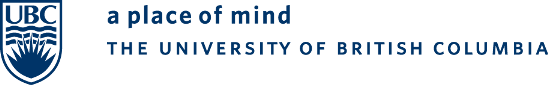 Department of Biochemistry and Molecular Biology